   ОТКРЫТОЕ  АКЦИОНЕРНОЕ ОБЩЕСТВО  НАЦИОНАЛЬНЫЙ ИНСТИТУТ АВИАЦИОННЫХ ТЕХНОЛОГИЙ                 НИАТ                	ПРИКАЗот 29 декабря 2012 года № 43              г.Москва                       										Об учетной политике организации для целей бухгалтерского учета на 2013 годг. Москва                                                                 29 декабря   2012 годаПриказываю установить:		Предприятие имеет организационно-правовую форму — ОАО.		В составе учредителей присутствуют субъекты Российской Федерации.		Учредители — юридические и физические лица (доля каждого не более 25%).		Основной вид деятельности — НИОКР авиационных технологий .		Численность работающих  превышает  500 человек, поэтому предприятие не относится к категории малых и не пользуется льготами в соответствии с законодательством.1.		На предприятии применяется:- система учета, основанная на программе "1С:Бухгалтерия 8.1".- в некоторых случаях применяются  специальные регистры бухгалтерского учета согласно Письму Минфина СССР от 08.03.60 г. № 63 «Об инструкции по применению единой журнально-ордерной формы счетоводства»;Бухгалтерский учет ведется в соответствии с Законом «О бухгалтерском учете», Положением по ведению бухгалтерского учета и бухгалтерской отчетности в Российской Федерации, Положениями по бухгалтерскому учету, Планом счетов финансово-хозяйственной деятельности организации и Инструкцией по его применению, утвержденными Приказом Минфина России от 31 октября 2000 года №94н. Рабочий план счетов с необходимым количеством уровней субсчетов и аналитических счетов приведен в Приложении N 1 к настоящему Положению об учетной политике.Первоначальная стоимость нематериальных активов погашается линейным способом исходя из норм, исчисленных организацией на основе срока их полезного использования (п.28 ПБУ 14/2007 «Учет нематериальных активов»). Амортизационные отчисления по нематериальным активам отражаются в бухгалтерском учете путем накопления соответствующих сумм на счете 05 «Амортизация нематериальных активов». Приобретенные книги, брошюры и т.п. издания списываются на затраты на производство (расходы на продажу) по мере отпуска их в производство или эксплуатацию ( п.18 ПБУ 6/01 «Учет основных средств».)Амортизация основных средств начисляется  линейным способом - исходя из первоначальной стоимости и нормы амортизации, исчисленной исходя из срока полезного использования этого объекта;Организация не осуществляет переоценку объектов ОС.Восстановление ОС осуществляется посредством ремонта, модерниза- ции и реконструкции.При осуществлении ремонта ОС организация руководствуется понятия  ми ремонта, приведенными в Письме Госкомстата России от 9 апреля . N МС-1-23/1480.В случае реконструкции или модернизации ОС сроки полезного использования ОС не пересматриваются.Фактические затраты на ремонт ОС включаются в себестоимость услуг  по мере выполнения ремонтных работ в том периоде, в котором они были осуществлены. ( п.18 ПБУ 6/01 «Учет основных средств», п.48 «Положения по ведению бухгалтерского учета и бухгалтерской отчетности в РФ», утвержденного Приказом Минфина РФ №34н от 29.07.98г.).Срок полезного использования объекта основных средств устанавливается при принятии объекта к бухгалтерскому учету. Учет процесса приобретения и заготовления материалов осуществляется с применением счета 10 «Материалы» с оценкой по фактической себестоимости.(План счетов финансово-хозяйственной деятельности организации и Инструкция по его применению, утвержденные Приказом Минфина России от 31 октября 2000 года №94н и п.п.16-19  Методических указаний по бухгалтерскому учету  МПЗ, утвержденные Приказом Минфина России от 28.12. .№ 119н)При отпуске материально производственных запасов в производство и ином выбытии их оценка производится по себестоимости каждой единицы (п.16 ПБУ 5/01 «Учет материально производственных запасов») без применения счета 15 "Заготовление и приобретение материальных ценностей".Транспортно-заготовительные расходы организации принимаются к учету путем непосредственного прямого включения их в фактическую стоимость материалов. При этом транспортно-заготовительные расходы присоединяются к договорной цене материалов пропорционально их стоимости.Незавершенное производство оценивается по фактической производственной себестоимости(п.64 Положения по ведению бухгалтерского учета и отчетности). 9.Учет затрат на производство ведется по следующим элементам:- материальные затраты;       - затраты на оплату труда;       - отчисления на социальные нужды;       - командировочные расходы ;         - услуги сторонних организаций;         - расходы на программное обеспечение;        - амортизация        - прочие затратыЗатраты  подразделяются на  прямые, собираемые по дебету счета 20 «Основное производство» и  косвенные  отражаемые по дебету счета 26 «Общехозяйственные расходы». (п.64 Положения по ведению бухгалтерского учета и отчетности, ПБУ 10/99 «Расходы организации», Инструкция по применению Плана счетов – пояснения к счету 26 «Общехозяйственные расходы»).10.К прямым затратам относятся следующие виды расходов непосредственно связанные с выполнением работ и оказанием услуг:- материалы;- затраты на оплату труда ;- отчисления на социальные нужды;- услуги выполняемые сторонними организациями ;- командировочные расходы ;  - расходы на программное обеспечение;Косвенные расходы, распределяются между видами продукции (работ, услуг)  и (или) объектами калькулирования пропорционально заработной плате  основных производственных рабочих.  В конце отчетного периода косвенные расходы включаются в себе-        стоимость продукции (работ, услуг) .Затраты на ремонт производственных основных средств:включаются в себестоимость отчетного периода, в котором  были произведены ремонтные работы . (п.27 ПБУ6/01 «Учет основных средств»; п.5,7,9 ПБУ 10/99 «Расходы организации», п.65,72 Положения по ведению бухгалтерского учета и отчетности, Методические рекомендации о порядке формирования показателей бухгалтерской отчетности организации).Коммерческие и управленческие расходы:входят в состав косвенных расходов и  учитываются  в себестоимости продукции, работ, услуг.Готовая продукция оценивается: по фактической производственной себестоимости.Проценты, дисконт по причитающимся к оплате векселям, облигациям      и иным выданным заемным обязательствам отражаются:в составе прочих расходов. ( ПБУ 15/2008 «Учет расходов по займам и кредитам»).Финансовые вложения принимаются к бухгалтерскому учету :по сумме фактических затрат на их приобретение без НДС и иных возмещаемых налогов (финансовые вложения, приобретаемые за плату) (гл.2,3 ПБУ 19/02 «Учет финансовых вложений»).Оценка финансовых вложений при выбытии осуществляется:по текущей рыночной стоимостиесли текущая рыночная стоимость не определяется, то по первоначальной стоимости первых по времени приобретения финансовых вложений (ФИФО) (гл.4  ПБУ 19/02 «Учет финансовых вложений»).17. Способ оценки активов и обязательств :В соответствии с п. 25 Положения по ведению бухгалтерского учета и бухгалтерской отчетности в Российской Федерации, утвержденного Приказом Минфина России от 29 июля . N 34н, организация ведет бухгалтерский учет имущества, обязательств и хозяйственных операций в рублях и копейках.18.	Организация  образует за счет прибыли после ее распределения         ––	резервный капитал в размере, предусмотренном уставом.19.	Инвентаризация производится в соответствии с приказом Минфина РФ от 13.06.95г. № 49:––	основных средств и материалов ежегодно ;––	зданий и сооружений раз в три года;––	при смене материально-ответственных лиц;––	дебиторской задолженности  ежегодно по состоянию на последний месяц года. 20. Критерий существенности.При формировании показателей бухгалтерского и налогового учета, а также во всех случаях использования в нормативно-правовых актах принципа существенности в организации устанавливается уровень существенности, который служит основным критерием признания фактов существенными.Существенными признаются обстоятельства, значительно влияющие на достоверность отчетности.Существенной признается сумма, отношение которой к общему итогу соответствующих данных за отчетный год составляет не менее 10 % (десятипроцентов).          21. Организация пользуется льготами :- по налогу на добавленную стоимость по экспорту НИОКР ( НДС не облагается как выручка , так и суммы поступившие в виде авансовых и иных платежей) , в случае если местом их реализации согласно ст. 148 Налогового кодекса не признается территория РФ. Если реализуются на экспорт товары , то для применяется  льгота согласно ст.164 п.1 пп.1.-по налогу на добавленную стоимость по НИОКР ,реализуемым внутри страны, применяется льгота согласно Налоговому кодексу ст.149 п.3 пп.16.          Предприятие ,налог на добавленную стоимость, предъявленный продавцом приобретаемых товаров (работ,услуг) , в случае их частичного использования в производстве товаров (работ,услуг) , операции по реализации которых освобождены от налогообложения и операции по реализации которых подлежат налогообложению, пропорционально объему выручки от реализации товаров ( работ,услуг) за отчетный налоговый период включаются в затраты или подлежат налоговому вычету( при соблюдении всех требований Налогового кодекса).           22. Имущество стоимостью не более 40 000 рублей учитывается в составе МПЗ.     23.ОАО НИАТ создает резерв на оплату отпусков, в следующем порядке :- ежемесячный процент отчислений в резерв устанавливается в сумме— 13,02 % от суммы начисленной основной заработной платы (10 %- резерв на оплату отпуска и 3,02 %- резерв на оплату ЕСН) ;- если на конец года резерв на оплату отпусков использован не полностью, остаток по нему списывается на внереализационный доход (расход) предприятия.24.Расходы, связанные с приобретением программного продукта, в случае если из условий договора невозможно определит срок его полезного использования, распределяются с учетом принципа равномерности признания расходов в течении 12 месяцев, начиная с 1 числа месяца, следующего за месяцем ввода в эксплуатацию.25.Расходы на НИР и ОКР, финансируемые из собственных средств предприятия, равномерно включаются в состав накладных расходов в течении трех лет с 1-го числа месяца, следующего за месяцем, в котором завершены такие НИР и ОКР (отдельные этапы НИР и ОКР).26.Услуги банка (вознаграждение) за предоставление банковской гарантии, необходимой для заключения контрактов (договоров), признается   расходом по обычным видам деятельности (п.п. 4,5,16 ПБУ 10/99) и учитывается в составе незавершенного производства .27.Организация бухгалтерского учета возлагается на бухгалтерию предприятия28. Контроль исполнения учетной политики осуществляет главный бухгалтер организации.Генеральный директор                             О.С.Сироткин   ОТКРЫТОЕ  АКЦИОНЕРНОЕ ОБЩЕСТВО  НАЦИОНАЛЬНЫЙ ИНСТИТУТ АВИАЦИОННЫХ ТЕХНОЛОГИЙ                       НИАТ                    ПРИКАЗот  29 декабря 2012 года   №  44              г.МоскваОб учетной политике на 2013 год																	для целей налогового учетаг. Москва                                                                                                          29 декабря 2012 годаВ соответствии с положениями Налогового кодекса РФ, в целях соблюдения в организации в течение отчетного (налогового) периода единой политики (методики) учета хозяйственных операций для целей налогообложения приказываю установить:     1. Налоговый учет ведется на базе бухгалтерского учета. Этот вариант предполагает максимальное сближение налогового и бухгалтерского учета, специальные налоговые регистры ведутся лишь в тех случаях, когда налоговое законодательство предусматривает иные правила учета.         2.Установить порядок признания доходов и расходов :-   методом начисления (ст.271, 272 НК РФ)     3.Установить следующий порядок признания доходов по отчетным (налоговым) периодам при методе начисления:доходы признаются в том отчетном (налоговом) периоде, в котором они имели место, в частности:для доходов от реализации продукции (работ, услуг) датой получения доходов признается день отгрузки (передачи) продукции (работ, услуг);по начисленным штрафам, пеням по заключенным договорам – дата акцепта претензионного письма должником или в момент вступления в действие решения суда ;по остальным доходам – последний день отчетного месяца(ст.271 НК РФ) ;-   арендная плата от сдачи имущества в аренду, относится к  внереализационным доходам .4. Установить следующий порядок признания расходов по отчетным (налоговым) периодам при методе начисления:расходы признаются в том отчетном (налоговом) периоде, к которому они относятся;расходы признаются в том отчетном (налоговом) периоде, в котором эти расходы возникают из условий признания доходов и в связи с получением этих доходов;расходы, которые не могут быть отнесены к расходам по конкретным видам выполняемых работ и оказываемых услуг, списываются как косвенные единовременно на конец отчетного периода; установить отнесение на расходы процентов за пользование кредитом, займом в том отчетном периоде, когда они подлежат начислению.5. Порядок определения суммы расходов на производство, реализацию, и на научные исследования и (или) опытно-конструкторские разработки, финансируемые из собственных средств ОАО НИАТ.   В составе прямых расходов организацией учитываются затраты непосредственно связанные с производством продукции (товаров, работ, услуг), а именно :   услуги сторонних организаций по выполнению заключаемых ОАО НИАТ договоров с заказчиками ;  командировочные расходы производственного персонала непосредственно связанного с выполнением договоров с заказчиками ; суммы начисленной амортизации по основным средствам, используемым при производстве продукции ;расходы на приобретение материалов, комплектующих изделий, программного обеспечения и специального оборудования ;расходы на оплату труда персонала, участвующего в процессе производства продукции, а также налогов начисленных на данные суммы расходов.Все не перечисленные выше расходы, за исключением внереализационных расходов  признаются косвенными расходами.             Распределение прямых расходов на НЗП и на изготовленную в текущем месяце продукцию (выполненные работы, оказанные услуги)  производиться по фактической себестоимости прямых расходов.     Если при выполнении НИОКР ОАО НИАТ получает исключительные права на результаты интеллектуальной деятельности, то они признаются нематериальными активами и списываются в составе прочих расходов в течение двух лет. ОАО НИАТ не формирует резерв предстоящих расходов на НИОКР;6. При определении размера материальных расходов при списании сырья и материалов, используемых при производстве товаров (выполнении работ, оказании услуг) применяется метод оценки сырья и материалов:по стоимости единицы запасов7. Для начисления амортизации по объектам амортизируемого имущества использовать:линейный метод, исходя из первоначальной (восстановительной) стоимости и нормы амортизации, определенной для данного объекта8. При реализации или ином выбытии ценных бумаг установить метод списания на расходы стоимости выбывших ценных бумаг:по стоимости первых по времени приобретения (ФИФО)9. Использовать право уменьшить налоговую базу текущего периода      на сумму полученных в предыдущих налоговых периодах убытков (с      учетом особенностей, предусмотренных ст.283, 275.1, 280, 304 НК РФ).10. Установить порядок исчисления и уплаты авансовых платежей по налогу на прибыль:ежемесячно, исходя из фактически полученной прибыли, подлежащей исчислению.11. Расходы, связанные с приобретением программного продукта, в случае если из условий договора невозможно определит срок его полезного использования, распределяются с учетом принципа равномерности признания расходов в течении 12 месяцев, начиная с 1 числа месяца, следующего за месяцем ввода в эксплуатацию.12. При исчислении и уплате налога на добавленную стоимость (НДС)      организация :определяет налоговую базу при реализации (передаче) товаров (работ, услуг);- пользуется льготой по налогу на добавленную стоимость по экспорту НИОКР ( НДС не облагается как выручка , так и суммы поступившие в виде авансовых и иных платежей) , в случае если местом их реализации согласно ст. 148 Налогового кодекса не признается территория РФ. Если реализуются на экспорт товары , то для применяется  льгота согласно ст.164 п.1 пп.1.-по налогу на добавленную стоимость по НИОКР ,реализуемым внутри страны, применяется льгота согласно Налоговому кодексу ст.149 п.3 пп.16.          Предприятие, налог на добавленную стоимость, предъявленный продавцом приобретаемых товаров (работ,услуг) , в случае их частичного использования в производстве товаров (работ,услуг) , операции по реализации которых освобождены от налогообложения и операции по реализации которых подлежат налогообложению, пропорционально объему выручки от реализации товаров ( работ,услуг) за отчетный налоговый период включает в затраты или предъявляет к налоговому вычету( при соблюдении всех требований Налогового кодекса). 13.Имущество стоимостью не более 40 000 рублей учитывается в составе МПЗ.14.Услуги банка (вознаграждение) за предоставление банковской гарантии, необходимой для заключения контрактов (договоров), учитываются в составе прочих расходов, связанных с производством и реализацией, согласно пп.25 п.1 ст.264 НК РФ. Данный вид расходов учитываются равномерно в течении срока, на который предоставляется банковская гарантия.15. Организация налогового учета возлагается на бухгалтерию предприятияГенеральный директор								О.С.Сироткин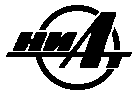 ОТКРЫТОЕ  АКЦИОНЕРНОЕ ОБЩЕСТВОНАЦИОНАЛЬНЫЙ ИНСТИТУТ АВИАЦИОННЫХ ТЕХНОЛОГИЙН И А Т____________________________________________.Москва, ул.Петровка, 24                    			тел.(495) 311-51-81ПОЯСНЕНИЕ К БУХГАЛТЕРСКОЙ ОТЧЕТНОСТИ ОАО НИАТза 2012 годОбщая информация Акционерами ОАО НИАТ являются :Территориально обособленные подразделениеПо состоянию на 31.12.2012 Общество не имело в своем составе территориально обособленных структурных подразделений.Основные виды деятельности4) Информация об исполнительных и контрольных органах Генеральный директор Общества – Сироткин Олег Сергеевич .  Лица, входящие в состав органов управления эмитентаПредседатель: Никитенко Владимир НиколаевичЧлены совета директоров:Денисова Елена АнатольевнаГод рождения: 1962Должности за последние 5 лет:Период: 1994  - наст. времяОрганизация: ОАО НИАТСфера деятельности: НИИДолжность: Финансовый директорДоля в уставном капитале эмитента: 7,02%Доли в дочерних/зависимых обществах эмитента:долей не имеетКуликова Ольга АлександровнаГод рождения: 1988Должности за последние 5 лет:Период: 2010 Организация: ООО «Отделение юридического обслуживания на Новослободской»Сфера деятельности: юридические услугиДолжность: помощник юристаПериод: 2010 -  по настоящее времяОрганизация: РосимуществоСфера деятельности: Должность: специалист-эксперт, ведущий специалист-эксперт ТУ Росимущества в г.Москва, главный специалист-эксперт отдела организаций авиационной промышленности, судостроения и обычных вооружений Управления инфраструктурных отраслей и организаций военно-промышленного комплекса Доля в уставном капитале эмитента: 0%Доли в дочерних/зависимых обществах эмитента:долей не имеетЛяшенко Алексей ИвановичГод рождения: 1959Должности за последние 5 лет:Период: 2002 - 2004Организация: Российское авиационно-космическое агентствоСфера деятельности: НИИДолжность: Ведущий специалистПериод: 2004 -  по настоящее времяОрганизация: Управление авиационной промышленности Федерального агентства по промышленностиСфера деятельности: НИИДолжность: начальник отдела управления Доля в уставном капитале эмитента: 0%Доли в дочерних/зависимых обществах эмитента:долей не имеетМерзляков Александр АнатольевичГод рождения: 1972Должности за последние 5 лет:Период: С 2007 - наст. времяОрганизация: ООО «Интегрированные технологии бизнеса»Сфера деятельности: НИИДолжность: Генеральный директорДоля в уставном капитале эмитента: 0Период: С 2011 - наст. времяОрганизация: ОАО НИАТСфера деятельности: НИИДолжность: Заместитель генерального директораДоли в дочерних/зависимых обществах эмитента:долей не имеетНикитенко Владимир Николаевич Год рождения: 1958Должности за последние 5 лет:Период: С 1998г. по настоящее время  Организация: КБ «Петрокоммерц».Должность: ПрезидентДоля в уставном капитале эмитента: 0 %Доли в дочерних/зависимых обществах эмитента:долей не имеетОмельченко Игорь Степанович Год рождения: 1937Должности за последние 5 лет:Период: С 1995г. по настоящее времяОрганизация: ОАО НИАТ.Должность: директор по маркетингу Доля в уставном капитале эмитента: 0,03 %Доли в дочерних/зависимых обществах эмитента:долей не имеетОшмянский Вячеслав ЮрьевичГод рождения: 1968Должности за последние 5 лет:Период: 2002 -  2011Организация: ОАО НИАТСфера деятельности: НИИДолжность: заместитель генерального директораПериод: 2011 -  2012Организация: ОАО «Московский машиностроительный экспериментальный завод – композиционные технологии» (ОАО ММЭЗТ-КТ)Сфера деятельности: производствоДолжность: советник генерального директораПериод: 2012 -  по настоящее времяОрганизация: ОАО НИАТСфера деятельности: НИИДолжность: заместитель генерального директораДоля в уставном капитале эмитента: 0%Доли в дочерних/зависимых обществах эмитента:долей не имеетПлихунов Виталий ВалентиновичГод рождения: 1953Должности за последние 5 лет:Период: 1994- наст. времяОрганизация:  ОАО «НИАТ»Сфера деятельности: НИИДолжность:  Первый заместитель генерального директораДоля в уставном капитале эмитента: 7,00 %Доли в дочерних/зависимых обществах эмитента:долей не имеетПушков Виктор ПетровичГод рождения: 1939Должности за последние 5 лет:Период: 1994 - наст. времяОрганизация: ОАО «НИАТ»Сфера деятельности: НИИДолжность: Директор по внешнеэкономическим связямДоля в уставном капитале эмитента 0,09 %Доли в дочерних/зависимых обществах эмитента:долей не имеетСироткин Олег СергеевичГод рождения: 1940Должности за последние 5 лет:Период: 1994- наст. времяОрганизация: ОАО «НИАТ»Сфера деятельности: НИИДолжность: Генеральный директорДоля в уставном капитале эмитента 6,29%.Доли в дочерних/зависимых обществах эмитента:долей не имеетТарасов Юрий МихайловичГод рождения: 1951Должности за последние 5 лет:Период: 2003 - 2007Организация: ОАО «Компания «Сухой»Сфера деятельности: производствоДолжность: Заместитель генерального директора по техническому развитию предприятий и качествуПериод: 2008 - 2009Организация: ЗАО «ГСС»Сфера деятельности: производствоДолжность: Вице-президентПериод: 2009 -  по настоящее времяОрганизация: ОАО «Объединенная Авиастроительная корпорация»Сфера деятельности: производствоДолжность: Вице-президентДоля в уставном капитале эмитента: 0%Доли в дочерних/зависимых обществах эмитента:долей не имеетРевизионная комиссия:	Ревизионная комиссия Общества не избрана, в связи с отсутствием кворума на собрании для принятия данного решения. Информация о численности персонала Среднесписочная численность сотрудников Общества составила 566 человека в .   и в .  –  593 человек Динамика важнейших экономических и финансовых показателей деятельности организации за ряд лет.  ВЫРУЧКА (НЕТТО) ОТ ПРОДАЖИ ТОВАРОВ, ПРОДУКЦИИ, РАБОТ, УСЛУГ ЗА ПЕРИОДТыс. руб.Состав себестоимости (расшифровка себестоимости)Тыс. руб.Данные по прочей финансово-хозяйственной деятельности Проценты к получениюТыс. руб.Проценты к уплатеТыс. руб.Расшифровка прочих доходов и расходов.Прочие доходыТыс. руб.Прочие  расходыТыс. руб.	Пересчет иностранной валюты проводился по официальному курсу иностранной валюты к рублю, установленный Банком России на отчетную дату, в том числе на 31.12.12 курс доллара 30,3727 руб., курс евро 40,2286 руб.8) Информация о связанных сторонах .Основной управленческий персоналСостав совета директоров раскрыт в пункте № 4.Состав членов правленияЛиц, которые имеют право распоряжаться более чем 20 % общего количества голосов, приходящихся на голосующие акции, не имеется.Дочерние и зависимые общества1. Наименование: Закрытое акционерное общество "Авиахолдинг"Место нахождения: . Москва, ул. Петровка, д. 24Почтовый адрес: . Москва, ул. Петровка, д. 24Доля эмитента в уставном капитале юридического лица: 46 %2. Наименование: Закрытое акционерное общество "Бублики"Место нахождения: . Москва, ул. Петровка, д. 24Почтовый адрес: . Москва, ул. Петровка, д. 24Доля эмитента в уставном капитале юридического лица: 40 %3. Наименование: Закрытое акционерное общество "Формула Зет"Место нахождения: . Москва, Электролитный проезд, д. 917-аПочтовый адрес: . Москва, Электролитный проезд, д. 917-аДоля эмитента в уставном капитале юридического лица: 51 %4. Наименование: Акционерное общество закрытого типа "Аэрокон"Место нахождения: . Москва, ул. Петровка, д. 24Почтовый адрес: . Москва, ул. Петровка, д. 24Доля эмитента в уставном капитале юридического лица: 25 %5. Наименование: Закрытое акционерное общество «Синтез»Место нахождения: . Москва, ул. Петровка, д. 24Почтовый адрес: . Москва, ул. Петровка, д. 24Доля эмитента в уставном капитале юридического лица: 55 %6. Наименование: Некоммерческая организация  «Компания УКВИ Высокие технологии»Место нахождения: . Москва, Харитоньевский пер., д. 4Почтовый адрес: . Москва, Харитоньевский пер., д. 4Доля эмитента в уставном капитале юридического лица: 25 %7. Наименование: Закрытое акционерное общество «КАМАШ»Место нахождения: . Москва, ул. Петровка, д. 24Почтовый адрес: . Москва, ул. Петровка, д. 24Доля эмитента в уставном капитале юридического лица: 25%В отчетном периоде ОАО НИАТ не проводило операции со связанными сторонами.9) Природоохранные мероприятия.  Экологические платежи за . составили 448 руб.  Согласно основным видам деятельности, ОАО НИАТ практически не наносит вред окружающей среде.10) Оценка деловой активности.  Рынки сбыта продукции (работ, услуг) ОАО НИАТОсновными потребителями за  . являются:	Доля товаров и услуг, поставляемых ОАО НИАТ на экспорт является незначительной величиной. 11) Существенные аспекты Учетной политики и представления информации в бухгалтерской отчетности.	В учетной политике ОАО НИАТ установлен  следующий порядок признания доходов по отчетным  периодам при методе начисления:доходы признаются в том отчетном (налоговом) периоде, в котором они имели место, в частности:для доходов от реализации продукции (работ, услуг) датой получения доходов признается день отгрузки (передачи) продукции (работ, услуг);по начисленным штрафам, пеням по заключенным договорам – дата акцепта претензионного письма должником или в момент вступления в действие решения суда ;по остальным доходам – последний день отчетного месяца .  Арендная плата от сдачи имущества в аренду, относится к  внереализационным доходам.Коммерческие и управленческие расходы учитываются на сч.26 "Общехозяйственные расходы» и включаться в себестоимость продукции, работ, услуг (списываться со счета 26 в дебет счета 20);Расходы на продажу по товарам ежемесячно списываются в полном размере в дебет счета учета продаж.       Учет процесса приобретения и заготовления материалов осуществляется с применением счета 10 «Материалы» с оценкой по фактической себестоимости.        При отпуске материально производственных запасов в производство и ином выбытии их оценка производится по себестоимости каждой единицы (п.16 ПБУ 5/01 «Учет материально производственных запасов») без применения счета 15 "Заготовление и приобретение материальных ценностей".Транспортно-заготовительные расходы организации принимаются к учету путем непосредственного прямого включения их в фактическую стоимость материалов. При этом транспортно-заготовительные расходы присоединяются к договорной цене материалов пропорционально их стоимости.Финансовые вложения принимаются к бухгалтерскому учету :по сумме фактических затрат на их приобретение без НДС и иных возмещаемых   налогов (финансовые вложения, приобретаемые за плату (гл.2,3 ПБУ 19/02 «Учет финансовых вложений»).Оценка финансовых вложений при выбытии осуществляется:по текущей рыночной стоимостиесли текущая рыночная стоимость не определяется, то по первоначальной стоимости первых по времени приобретения финансовых вложений (ФИФО) (гл.4  ПБУ 19/02 «Учет финансовых вложений»). Имущество стоимостью не более 40 000 рублей учитывается в составе МПЗ. По основным средствам, принятым на учет после 01.01.2002 г. ОАО НИАТ использует Классификацию основных средств, включаемых в амортизационные группы, утвержденную Постановлением Правительства РФ от 01.01.2002 N 1. По основным средствам, принятым на учет до 01.01.2002 г., в целях начисления амортизации применяется Постановление Совмина СССР от 22.10.1990 N 1072 "О единых нормах амортизационных отчислений на полное восстановление основных фондов народного хозяйства СССР".                    Амортизация основных средств начисляется  линейным способом - исходя из первоначальной стоимости и нормы амортизации, исчисленной исходя из срока полезного использования этого объекта;	Расходы на НИР и ОКР, финансируемые из собственных средств предприятия, равномерно включаются в состав накладных расходов в течении трех лет с 1-го числа месяца, следующего за месяцем, в котором завершены такие НИР и ОКР (отдельные этапы НИР и ОКР).Стоимость нематериальных активов с определенным сроком полезного использования погашается посредством начисления амортизации в течение срока их полезного использования.По нематериальным активам с неопределенным сроком полезного использования амортизация не начисляется. Определение ежемесячной суммы амортизационных отчислений по нематериальному активу производится линейным способом;	Незавершенное производство оценивается по фактической производственной себестоимости.ОАО НИАТ создает резерв на оплату отпусков, в следующем порядке :- ежемесячный процент отчислений в резерв устанавливается в сумме— 13,02 % от суммы начисленной основной заработной платы (10 %- резерв на оплату отпуска и 3,02 %- резерв на оплату ЕСН) .Предприятие в отчетности прочие доходы и расходы отражает в развернутом виде.	Отложенные налоговые активы и отложенные налоговые обязательства отражаются в отчетности в свернутом виде. (п.64 Положения по ведению бухгалтерского учета и отчетности).12) Изменения в учетной политике 	 Существенных изменений учетной политики Общества на 2012 год и 2013 год не произошло. 13) Раскрытие существенных показателейОсновные средства	В течение 2012 года Общество не получало в пользование по договору аренды ранее не арендованные основные и не возвращало арендодателю арендованные основные средства. 	Площадь сдаваемых помещений в аренду в течении 2012 года примерно была на одном уровне и составила на конец 2012 года -  7 870,7 кв.м.	Общество в 2012 году арендовало следующие земельные участки :Общество не передавало основные средства в залог.Объекты основных средств, стоимость которых не погашается, в организации отсутствуют. Капитал и резервы Уставный капитал составляет 250 530 тыс. руб. и состоит из обыкновенных именных акций номинальной стоимостью 35  рублей каждая. 		Уставом Общества предусмотрено создание резервного фонда в размере 5 % от величины уставного капитала Общества. Согласно Решению участника по итогам работы Общества за 2008 год чистая прибыль Общества в размере  12 527 тыс. руб. была направлена на формирование резервного фонда. По состоянию на 31.12.2012 г.  величина резервного фонда составила 5 % от величины уставного капитала.		Поскольку резервный фонд сформирован полностью, в отчетном году отчисления в резервный фонд не производились. 		Все акции общества полностью оплачены.  Кредиты и займы Общая сумма кредитов, полученных в течение 2012 года, составила  137 000 тыс.руб. Общая сумма кредитов без учета процентов, погашенных в течение 2012 года, составила  119 000 тыс.руб.тыс.руб.Процентная ставка по  кредитам полученным в 2012 составляет 15,5 % годовых.Процентная ставка по кредиту полученному в 2011 году составляет 8,25 % годовых.Сумма просроченных кредитов по состоянию на 31.12.2012 и 01.01.2012 составила 0 тыс.руб.	Общая сумма займов, полученных в течение 2012 года, составила 0 тыс.руб. Общая сумма займов, погашенных в течение 2012  года, составила 0 тыс.руб.	Проценты к уплате, начисленные за ., составили 12 055 тыс. руб. Проценты полностью включены в прочие расходы, в стоимость инвестиционных активов не включались.	По состоянию на 31.12.2012 г. нет неиспользованных лимитных кредитных линий, сумм недополученных займов и кредитов. Налог на прибыль	В соответствии с Положением по бухгалтерскому учету «Учет расчетов по налогу на прибыль» (ПБУ 18/02) Общество отразило в бухгалтерском учете, а также Отчете о прибылях и убытках за 2012  год следующие показатели:Таблица                                                                                                                          Тыс. руб. Прибыль на акцию (для акционерных обществ) 	Базовая прибыль на акцию отражает часть прибыли отчетного года, причитающейся акционерам – владельцам обыкновенных акций. Она рассчитана как отношение базовой прибыли за отчетный год к средневзвешенному количеству обыкновенных акций в обращении в течение отчетного года. 	При расчете средневзвешенного количества обыкновенных акций в обращении в течение отчетного года акции Общества, приобретенные у акционеров, вычитались.Общество не производило в 2012 году дополнительную эмиссию обыкновенных акций. 	Общество также не имело ценных бумаг, условиями выпуска которых предусматривалась их конвертация в дополнительное количество обыкновенные акций, и не было какого-либо события, связанного с увеличением количества обыкновенных акций. Поэтому Общество не составляет расчетов разводненной прибыли на акцию.14) Вознаграждение основному управленческому персоналу	Выплаты управленческому персоналу были произведены в размере оклада, дополнительные вознаграждения имели разовый характер .15) Сведения, предусмотренные законодательством об энергосбережении и о повышении энергетической эффективности.Расходы на приобретение энергетических ресурсов составили:16) Оценочные обязательства, условные обязательства и условные активы  	Общество не являлся ответчиком в  арбитражных процессах, в том числе с налоговыми органами. 	В . в Обществе создан резерв на предстоящую оплату отпусков. Сумма отчислений в резерв за год составила33 281 тыс.руб., сумма использованного резерва составила 30 221 тыс.руб., остаток на 31.12.12 г. – 3 060 тыс. руб. В бухгалтерской отчетности сравнительные показатели по резерву за ., . не отражаются в связи с трудоемкостью расчетов17) События после отчетной даты Существенных событий в ОАО НИАТ после отчетной даты не происходило. Годовые дивиденды по результатам 2012 года будут объявлены на отчетном собрании в июне 2013 года, суммы  рекомендованных дивидендов не имеются.18) Информации об  авансах полученных и выданных (предварительная оплата)Средства, полученные от покупателей и заказчиков   588 285 тыс. руб.                         из них, поступившие авансом  355 918 тыс. руб.                                                                    в том числе, авансы, не закрытые отгрузкой к отчётной дате 185 045 тыс.руб.- в составе дебиторской задолженности авансы, выданные поставщикам и подрядчикам, отражены в сумме включая НДС;- в составе кредиторской задолженности авансы, полученные от покупателей и подрядчиков, на конец года отражены за вычетом НДС. 	На начало года полученные авансы, отражены в сумме включая НДС, при этом НДС по авансам выделен отдельно в составе дебиторской задолженности.19) Информация по сегментам ВЫРУЧКА (НЕТТО) ОТ ПРОДАЖИ ТОВАРОВ, ПРОДУКЦИИ, РАБОТ, УСЛУГ Тыс. руб.Прибыль от  вышеуказанных видов деятельности составляет в среднем  1-3 %.	Также ОАО НИАТ имеет доход от сдачи в аренду недвижимого имущества . Доход и расход по сдаче имущества в аренду отражен в расшифровки прочих доходов и расходов. Прибыль от сдачи в аренду недвижимого имущества составляет  в среднем за 2010-2012 гг. – 88 %.Генеральный директор						О.С.СироткинГлавный бухгалтер							Г.П.СоловьеваБухгалтерский балансМестонахождение (адрес)  77, ул. Петровка, д.24Форма 0710001 с. 2Руководитель                                           Сироткин О.С.Главный бухгалтер                                  Соловьева Г.П.Отчет о финансовых результатахФорма 0710002 с. 2Руководитель                                           Сироткин О.С.Главный бухгалтер                                  Соловьева Г.П.Отчет об изменениях капитала
за 20 .1. Движение капитала                                       				ГлавныйРуководитель _________ Сироткин О.С. 		бухгалтер _________ _Соловьева Г.П.Отчет о целевом использовании полученных средствза     31 декабря      2012г.Форма по ОКУД Дата (год, месяц, число )Организация ОАО “Национальный Институт Авиационных Технологий”                     по ОКПО Идентификационный номер налогоплательщика                                                                  ИНН Вид экономической деятельности                                                                                 по ОКВЭДОрганизационно-правовая форма/форма собственности   по ОКОПФ/ОКФС Единица измерения: тыс. руб./млн. руб.	по ОКЕИГлавныйРуководитель                                  Сироткин О.С.	бухгалтер	 Соловьева Г.П.(подпись)"	"	20(расшифровка подписи)г.(подпись)(расшифровка подписи)Отчет о движении денежных средствГлавныйРуководитель                                  Сироткин О.С.	бухгалтер	 Соловьева Г.П.№ п/пНаименование акционераДоля (%)1.Российская Федерация в лице Росимущества 35,192.Физические лица64,81№ п.п.Наименование выпускаемой продукции (работ,услуг)1Научно-исследовательские и опытно-конструкторские работы2Научно-технические услуги3Научно-техническая документация4Мехообработка и гидрорезка материалов5Издательство журнала6Торговые услугиНаименование показателя...   Выручка (нетто) от продажи товаров, продукции, работ, услуг в том числе:404 264610 884560440НИР и ОКР223 268437 989366997Научно-технические услуги118 36789 43399449Научно-техническая документация3 2985 1971276Издательство журнала, энциклопедий1 835602586Торговые услуги57 49677 66392132Наименование показателя...   материальные затраты140 194228 623185297   затраты на оплату труда185 121232 095233505   отчисления на социальные нужды31 63248 56951395   амортизация 24 82534 00728635000   прочие затраты 25 66554 79558907Итого407 437598 089557739Наименование...Проценты по ценным бумагам (акциям, облигациям, векселям)000Начисление процентов на остаток по банковскому счету, проценты по договору срочного банковского депозита1812133239Итого1812133239Наименование...Проценты уплачиваемые организацией за предоставление ей в пользование денежных средств (кредитов, займов)8308853412055НаименованиеНаименование......Поступления, связанные с представлением за плату во временное пользование активов организацииПоступления, связанные с представлением за плату во временное пользование активов организации44 31847 26347 26348 53848 53848 53848 538Поступления от продажи основных средств, материалов, дебиторской задолженности и т. д.Поступления от продажи основных средств, материалов, дебиторской задолженности и т. д.22280280424424424424Сумма кредиторской и депонентской задолженности, по которым  истек срок исковой давностиСумма кредиторской и депонентской задолженности, по которым  истек срок исковой давности52558584095409540954095Курсовые разницы, образовавшиеся по операциям пересчета выраженной в иностранной валюте стоимости активов и обязательств, подлежащих оплате в иностранной валютеКурсовые разницы, образовавшиеся по операциям пересчета выраженной в иностранной валюте стоимости активов и обязательств, подлежащих оплате в иностранной валюте3465815811777177717771777Курсовые разницы, образовавшиеся по операциям пересчета выраженной в иностранной валюте стоимости активов и обязательств, подлежащих оплате в рубляхКурсовые разницы, образовавшиеся по операциям пересчета выраженной в иностранной валюте стоимости активов и обязательств, подлежащих оплате в рублях2454114111255125512551255ПрочиеПрочие5 5614 1984 198130130130130ИтогоИтого51 01752 79152 79156219562195621956219НаименованиеНаименованиеНаименованиеНаименование.......Расходы, связанные с предоставлением за плату во временное пользование активов организации5 9275 9275797579754575457Расходы, связанные с продажей, выбытием и прочим списанием основных средств и иных активов006969707707Расходы, связанные с оплатой услуг, оказываемых кредитными организациями83183110 71010 71011431143Курсовые разницы, образовавшиеся по операциям пересчета выраженной в иностранной валюте стоимости активов и обязательств, подлежащих оплате в иностранной валюте31931983083014201420Расходы, связанные с аннулированием производственных заказов, прекращением производства, не давшего продукции007 9197 91935973597Расходы, связанные со штрафами, пенями, неустойками за нарушением условий договора3030284284329329Расходы, связанные с убытками прошлых лет, признанные в отчетном году1 5971 59700974974Расходы, связанные с суммами дебиторской задолженности, по которой истек срок исковой давности и других долгов, нереальных для взыскания3873873322092209Курсовые разницы, образовавшиеся по операциям пересчета выраженной в иностранной валюте стоимости активов и обязательств, подлежащих оплате в рублях41941963163118681868Прочие  расходы2 2252 2251 8121 81271657165Итого11 73511 73528 05528 0552486924869N п/пДолжностьФИО1.Генеральный директорСироткин Олег Сергеевич2.Первый зам.ген.директораПлихунов Виталий Валентинович3.Финансовый директорДенисова Елена Анатольевна4.Зам.ген.директораАлексеенко Александр Михайлович5.Зам.ген.директораОшмянский Вячеслав Юрьевич6.Зам.ген.директораКарпейкин Игорь Сергеевич7.Зам.ген.директораМацнев Валентин НиколаевичN п/пДолжностьФИО1.Генеральный директорСироткин Олег Сергеевич2.Первый зам.ген.директораПлихунов Виталий Валентинович3.Заместитель директора НПЦАндрюнина Марина Алексеевна4.Директор департамента продажБарановский Виктор Викторович5.Начальник НИЛБлинков Виктор Викторович6.Руководитель НПКДегтярев Валерий Алексеевич7.Директор НТЦДорошенко Виктор Антонович8.Зам.ген.директораКарпейкин Игорь Сергеевич9.Начальник ОКБМалахов Борис Николаевич10.Зам.ген.директораМацнев Валентин Николаевич11.Главный бухгалтерСоловьева Галина Павловна№ п/пОрганизация%1Минпромторг36,52ЗАО «АэроКомпозит»8,73ФГУП «Крыловский ГНЦ»4,54ОАО «ВАСО»4,55ОАО Ильюшин Финанс Ко»2,76ОАО «ОНПО»Технолгия»5,47ООО «ИРЗ-Связь»2,7№ п/пНаименование земельного участкаКадастровый номерПлощадь участка, га12341г.МоскваГжельский пер.,13 А7701060290510,31732г.МоскваГжельский пер.,13 А7701060290430,00493г.МоскваЭлектролитный проезд, 17 А7705030020700,07004г.МоскваЭлектролитный проезд, 17 Аотсутствует2,34735г.Москваул.Кировоградская, 37705060040822,61916г.Москваул.Петровка , 26 стр.87701010790660,0383итого5,3969АкционерыОбыкновенные акцииОбыкновенные акцииАкционерыКоличество,штукНоминальнаястоимость, руб.Акционеры, всего:7 158 000250 530 000В том числе:  Государство в лице Росимущества по г.Москве. :2 519 11688 169 060Физические лица4 638 884162 360 940КредиторыПериод погашенияСумма кредитапо состоянию на 31.12.2012Сумма кредита по состоянию на 01.01.2012ОАО «ФОНДСЕРВИСБАНК»c 05.12.2012 г. по 30.12.2013 г.570000ОАО «ФОНДСЕРВИСБАНК»С 22.12.2011 г. по 30.12.2012 г.039 000Итого:5700039 000№ п/п№ строки формы № 2Наименование статьи/показателяЗа 2011 год (графа 5 таблицы 1)123412300Прибыль (убыток) до налогообложения252362Условный расход (условный доход) по налогу на прибыль(стр.1x20% за 2012 год)504732421Постоянные налоговые обязательства (активы)(стр.4-стр.6), в т.ч.:50324Постоянные налоговые обязательства  (стр.5x20% за 2012 год)50325Постоянные разницы, увеличивающие  налогооблагаемую прибыль, в т.ч.:251605.1в части, превышающей законодательно установленные нормы05.2в части расходов социального характера05.3в  части разниц, связанных с амортизацией05.4в части расходов, не связанных с основной деятельностью05.5в части расходов, подпадающих под налогообложение по специальным налоговым режимам05.6Убытки, не принимаемые для налогообложения120375.7Разницы в резервах по бухгалтерскому и налоговому учету05.8Прочие131236Постоянные налоговые активы (стр.7х20% за 2012 год, x20% за 2012 год))07Постоянные разницы,  уменьшающие налогооблагаемую прибыль, в т.ч.:07.1Доходы, не принимаемые для целей налогообложения07.2Разницы в резервах по бухгалтерскому и налоговому учету07.3Прочие082450Изменение отложенных налоговых активов (стр.9 x20% за 2012 год))09Временные вычитаемые разницы, в т.ч.:09.1Разницы в амортизации ОС09.2Расходы на НИОКР09.3Убытки, перенесенные в целях налогообложения на будущее0  9.4Расходы, перенесенные в целях налогообложения на будущее09.5прочие0102430Изменение отложенных налоговых обязательств (стр.11 x20% за 2012 год))-2316011Временные налогооблагаемые разницы, в т.ч.:-11580011.1Разницы в амортизации ОС-576511.2Расходы на НИОКР-6935511.3Страхование имущества, жизни, ответственности и пр.011.4ГРР (расходы на освоение природных ресурсов)011.5НИОКР011.6Расходы на лицензии, приобретение программ для ЭВМ011.7Арендные платежи011.8Прочие-4068012Налогооблагаемая база по налогу на прибыль(стр.1+ стр.5- стр.7+ стр.9- стр.11)-6540413Налог на прибыль (стр.2+ стр.3+ стр.8- стр.10), в т.ч.013.12410Текущий налог на прибыль 013.2Налог на прибыль прошлых лет0142460Прочие расходы из прибыли0152400Чистая прибыль (убыток) отчетного периода(стр.1- стр.13- стр.14+ стр.8- стр.10)20762012 год2011 годБазовая прибыль за отчетный год, тыс. рублей207612285Средневзвешенное количество обыкновенных акций в обращении в течение отчетного года, тыс. акций71587158Базовая прибыль на акцию, в тыс.руб.0,31,7Наименование показателя...   Выручка (нетто) от продажи товаров, продукции, работ, услуг в том числе:404 264610 884560440НИР и ОКР223 268437 989366997Научно-технические услуги118 36789 43399449Научно-техническая документация3 2985 1971276Издательство журнала, энциклопедий1 835602586Торговые услуги57 49677 66392132                                                       Пояснения к бухгалтерскому балансу и отчету о прибылях и убытках                                                       Пояснения к бухгалтерскому балансу и отчету о прибылях и убытках                                                       Пояснения к бухгалтерскому балансу и отчету о прибылях и убытках                                                       Пояснения к бухгалтерскому балансу и отчету о прибылях и убытках                                                       Пояснения к бухгалтерскому балансу и отчету о прибылях и убытках                                                       Пояснения к бухгалтерскому балансу и отчету о прибылях и убытках                                                       Пояснения к бухгалтерскому балансу и отчету о прибылях и убытках                                                       Пояснения к бухгалтерскому балансу и отчету о прибылях и убытках                                                       Пояснения к бухгалтерскому балансу и отчету о прибылях и убытках                                                       Пояснения к бухгалтерскому балансу и отчету о прибылях и убытках                                                       Пояснения к бухгалтерскому балансу и отчету о прибылях и убытках                                                       Пояснения к бухгалтерскому балансу и отчету о прибылях и убыткахза 2012 год (тыс.руб.)за 2012 год (тыс.руб.)за 2012 год (тыс.руб.)1. Нематериальные активы 1. Нематериальные активы 1. Нематериальные активы Наименование показателяНаименование показателяНаименование показателяПериодНа начало годаНа начало года         Поступило         Поступило             Выбыло             Выбыло             Выбыло             Выбыло             ВыбылоНа конец периодаНа конец периодаНематериальные активыНематериальные активыНематериальные активыза .2786388388                 (-)                 (-)                 (-)3174всегоза .2456638638            (  308 )            (  308 )2786в том числе :в том числе :у патентообладателя на изоб-у патентообладателя на изоб-у патентообладателя на изоб-за .2715388388                 (-)                 (-)                 (-)3103ретение и полезную модельретение и полезную модельретение и полезную модельза .2077638638                 (-)                 (-)2715у правообладателя на у правообладателя на у правообладателя на за .1515программы ЭВМпрограммы ЭВМза .323               -----               -----            (  308 )            (  308 )            (  308 )            (  308 )            (  308 )15у владельца на товарныйу владельца на товарныйу владельца на товарныйза .56               -----               -----                 (-)                 (-)                 (-)                 (-)                 (-)56знакза .56               -----               -----                 (-)                 (-)                 (-)                 (-)                 (-)56Наименование показателяНаименование показателяНаименование показателяПериодНа начало годаНа начало годаНа конец периодаНа конец периоданакопленнаянакопленнаянакопленнаянакопленнаяНематериальные активыНематериальные активыНематериальные активыза .амортизацияамортизацияамортизацияамортизациявсегоза .               -----               -----               -----               -----в том числе :в том числе :               -----               -----               -----               -----у патентообладателя на изоб-у патентообладателя на изоб-у патентообладателя на изоб-за .               -----               -----               -----               -----ретение и полезную модельретение и полезную модельретение и полезную модельза .               -----               -----               -----               -----у правообладателя на у правообладателя на у правообладателя на за .               -----               -----               -----               -----программы ЭВМпрограммы ЭВМза .               -----               -----               -----               -----у владельца на товарныйу владельца на товарныйу владельца на товарныйза .               -----               -----               -----               -----знакза .               -----               -----               -----               -----2. Результаты исследований и разработок2. Результаты исследований и разработок2. Результаты исследований и разработок2. Результаты исследований и разработок2. Результаты исследований и разработокНаименование показателяНаименование показателяНаименование показателяПериодНа начало годаНа начало годаНа начало года         Поступило             Выбыло             Выбыло             Выбыло             Выбыло             ВыбылоНа конец периодаНа конец периодапервоначальная первоначальная первоначальная первоначальная первоначальная стоимостьстоимостьстоимостьстоимостьстоимостьИсследования и разработкиИсследования и разработкиИсследования и разработкиза .13867896815            (  - )            (  - )            (  - )235493созданные самой организациейсозданные самой организациейсозданные самой организациейза .7787660802            (  - )            (  - )            (  - )138678Исследования и разработкиИсследования и разработкиИсследования и разработкивыполненные стороннимивыполненные стороннимивыполненные стороннимиза .240            (  - )            (  - )            (  - )            (  - )            (  - )            (  - )240организациямиорганизациямиза .            (  - )            (  - )            (  - )240                 (-)                 (-)                 (-)240за .13891896815                 (-)                 (-)                 (-)235733Итогоза .7787661042                 (-)                 (-)                 (-)138918Наименование показателяНаименование показателяНаименование показателяПериодНа начало годаНа начало годаНа начало годаНа конец периоданакопленнаянакопленнаянакопленнаянакопленнаяамортизацияамортизацияамортизацияамортизацияИсследования и разработкиИсследования и разработкиИсследования и разработкиза .3306188842созданные самой организациейсозданные самой организациейсозданные самой организациейза .9833061Исследования и разработкиИсследования и разработкиИсследования и разработкивыполненные стороннимивыполненные стороннимивыполненные стороннимиза .               -----               -----               -----           87организациямиорганизациямиза .               -----               -----               -----               -----3. Основные средства3. Основные средстваНаименование показателяНаименование показателяНаименование показателяПериодНа начало годаНа начало годаНа начало года         Поступило             Выбыло             Выбыло             Выбыло             Выбыло             ВыбылоНа конец периодаНа конец периодапервоначальная первоначальная первоначальная первоначальная первоначальная стоимостьстоимостьстоимостьстоимостьстоимостьОсновные средстваОсновные средстваОсновные средстваза .5161887110                 (2597)                 (2597)520701всегоза .43834881556                 (3716)                 (3716)                 (3716)516188в том числе :в том числе :за .183721               -----                 (-)                 (-)                 (-)                 (-)                 (-)183721Зданияза .1779445777                 (-)                 (-)183721Сооружения Сооружения за .1884               -----                 (-)                 (-)                 (-)                 (-)                 (-)1884за .1884               -----                 (-)                 (-)                 (-)                 (-)                 (-)1884Машины, оборудование и Машины, оборудование и Машины, оборудование и за .3201695634                 (1085)                 (1085)                 (1085)324718 передаточные устройства передаточные устройства передаточные устройстваза .24805575700                 (3586)                 (3586)                 (3586)320169за .14371476                 (1437)                 (1437)                 (1437)1476Транспортные средстваТранспортные средстваТранспортные средстваза .1567               -----                 (130)                 (130)                 (130)                 (130)                 (130)1437Производственный и за .8977               -----                 (75)                 (75)                 (75)                 (75)                 (75)8902хозяйственный инвентарьхозяйственный инвентарьхозяйственный инвентарьза .889879                 (-)                 (-)                 (-)8977Наименование показателяНаименование показателяНаименование показателяПериодНа начало На начало На начало На конец периодагодаАмортизация основных средствАмортизация основных средствАмортизация основных средствза .166343203370всегоза .132971166343в том числе :в том числе :за .4989152440Зданияза .4818249891Машины, оборудованиеМашины, оборудованиеМашины, оборудованиеза .109756143326и транспортные средстваи транспортные средстваи транспортные средстваза .79620109756за .66967604Прочиеза .51696696Передано в аренду объектов за .2050428277основных средствосновных средствза .1616120504в том числе :за .2050428277зданияза .1616120504Изменение стоимости обеъктовИзменение стоимости обеъктовИзменение стоимости обеъктов2011 год2012 годв результате реконструкциив результате реконструкциив результате реконструкции612747874.Прочие внеоборотные активы4.Прочие внеоборотные активы4.Прочие внеоборотные активы4.Прочие внеоборотные активы4.Прочие внеоборотные активыНаименование показателяНаименование показателяНаименование показателяПериодНа начало На начало На начало На конец периодагодаПрочие внеоборотные активыПрочие внеоборотные активыПрочие внеоборотные активыза .165152212778всегоза .206000165152в том числе :в том числе :Незаконченные и Незаконченные и за .9085981057неоформленные НИОКРнеоформленные НИОКРнеоформленные НИОКРза .12961490859Расходы на реконструкциюРасходы на реконструкциюРасходы на реконструкциюза .7366582019зданийза .7075873665Оборудование требующее за .62849702монтажаза .56286285. ЗапасыНаименование показателяНаименование показателяНаименование показателяПериодНа начало На начало На начало На конец периодагодаЗапасыза .138346252024всегоза .129230138346в том числе :в том числе :за .1940128466сырье и материалысырье и материалысырье и материалыза .1727419401затраты в незавершенномза .118855223360производствепроизводствеза .111837118855за .91198готовая продукцияготовая продукцияза .119916.Финансовые вложения6.Финансовые вложения6.Финансовые вложения6.Финансовые вложенияНаименование показателяНаименование показателяНаименование показателяПериодНа начало На начало На начало На конец периодаНа конец периодагодаПоступилоВыбылоВыбылоВыбылоВыбылоВложения во внеоборотные активыВложения во внеоборотные активыВложения во внеоборотные активыза .1231               -----                 (40)                 (40)1191всегоза .5616701231в том числе :в том числе :вклады в уставные капиталывклады в уставные капиталывклады в уставные капиталыза .561               -----                 (40)                 (40)                 (40)                 (40)                 (40)521других обществдругих обществза .561               -----               -----               -----561ценные бумаги других за .670               -----               -----               -----670организацийорганизацийза .               -----               -----               -----670               -----               -----               -----670Вложения в оборотные за .39000               -----               -----               -----39000активыза .               -----               -----               -----39000               -----               -----39000в том числе :в том числе :               -----               -----за .39000               -----               -----               -----               -----               -----39000Предоставленные займыПредоставленные займыПредоставленные займыза .               -----               -----               -----39000               -----               -----               -----390007. Дебиторская задолженность7. Дебиторская задолженность7. Дебиторская задолженность7. Дебиторская задолженностьНаименование показателяНаименование показателяНаименование показателяПериодНа начало На начало На начало Резерв на началоНа конец периодаНа конец периодаНа конец периодаНа конец периодаНа конец периодаРезерв на конецРезерв на конецгодагодагода Дебиторская Дебиторскаяза .115873               -----942489424894248942481657задолженностьзадолженностьза .93696               -----115873115873115873115873               -----в том числе :в том числе :       -----расчеты с покупателямирасчеты с покупателямирасчеты с покупателямиза .55035       -----367453674536745367451657и заказчикамии заказчикамиза .66045               -----55035550355503555035               -----               -----за .46360               -----5713457134               -----авансы выданныеавансы выданныеза .16883               -----46360463604636046360               -----               -----НДС по авансамза .14416               -----               -----               -----               -----               -----               -----               -----               -----полученнымполученнымза .9073               -----14416144161441614416               -----               -----за .62               -----369369369369               -----               -----прочаяза .1695               -----62626262               -----               -----8. Кредиторская задолженность, заемные средства8. Кредиторская задолженность, заемные средства8. Кредиторская задолженность, заемные средства8. Кредиторская задолженность, заемные средства8. Кредиторская задолженность, заемные средства8. Кредиторская задолженность, заемные средстваНаименование показателяНаименование показателяНаименование показателяПериодНа начало На начало На начало На конец периодагодаДолгосрочная кредиторскаяДолгосрочная кредиторскаяДолгосрочная кредиторскаяза .               -----               -----               -----               -----задолженностьзадолженностьза .               -----               -----               -----               -----в том числе :в том числе :               -----               -----               -----               -----расчеты с поставщикамирасчеты с поставщикамирасчеты с поставщикамиза .               -----               -----               -----               -----и подрядчикамии подрядчикамиза .               -----               -----               -----               -----за .               -----               -----               -----               -----авансы полученныеавансы полученныеавансы полученныеза .               -----               -----               -----               -----за .               -----               -----               -----               -----кредиты и займыкредиты и займыза .               -----               -----               -----               -----задолженность перед за .               -----               -----               -----               -----акционерами по выплате доходовакционерами по выплате доходовакционерами по выплате доходовза .               -----               -----               -----               -----Краткосрочная кредиторскаяКраткосрочная кредиторскаяКраткосрочная кредиторскаяза .349350438139задолженностьзадолженностьза .267390349350в том числе :в том числе :расчеты с поставщикамирасчеты с поставщикамирасчеты с поставщикамиза .5985473306и подрядчикамии подрядчикамиза .3085459854за .127875185045авансы полученныеавансы полученныеавансы полученныеза .86240127875за .95120104090расчеты по налогам и сборамрасчеты по налогам и сборамрасчеты по налогам и сборамза .4782795120за .3900057000кредиты и займыкредиты и займыза .7500039000задолженность перед за .2462111152акционерами по выплате доходовакционерами по выплате доходовакционерами по выплате доходовза .2658824621за .28807546прочаяза .88128809.Затраты на производство9.Затраты на производствоНаименование показателяНаименование показателяНаименование показателяза 2012 годза 2011 годза 2011 годза 2011 годМатериальные затратыМатериальные затратыМатериальные затраты217662275202275202Расходы на оплату трудаРасходы на оплату трудаРасходы на оплату труда274290279199279199Отчисления на социальные нуждыОтчисления на социальные нуждыОтчисления на социальные нужды603675927059270АмортизацияАмортизация336343701837018Прочие затратыПрочие затраты691385479554795Итого по элементамИтого по элементамИтого по элементам655091705484705484Изменение остатков(прирост+)Изменение остатков(прирост+)Изменение остатков(прирост+)уменьшение (-) незавершенногоуменьшение (-) незавершенногоуменьшение (-) незавершенного               (97352)               (97352)         ( 107395 )         ( 107395 )         ( 107395 )производствапроизводстваИтого расходов Итого расходов по обычным видампо обычным видам               557739           598089           598089           598089деятельностидеятельности10. Прочие оборотные активы10. Прочие оборотные активы10. Прочие оборотные активырасходы будущихрасходы будущихза .33362851периодовпериодовза .40203336Остаток денежных средств и денежных эквивалентов на начало и конец отчетного периодаОстаток денежных средств и денежных эквивалентов на начало и конец отчетного периодаОстаток денежных средств и денежных эквивалентов на начало и конец отчетного периодаОстаток денежных средств и денежных эквивалентов на начало и конец отчетного периодаОстаток денежных средств и денежных эквивалентов на начало и конец отчетного периодаОстаток денежных средств и денежных эквивалентов на начало и конец отчетного периодаОстаток денежных средств и денежных эквивалентов на начало и конец отчетного периодаОстаток денежных средств и денежных эквивалентов на начало и конец отчетного периодаОстаток денежных средств и денежных эквивалентов на начало и конец отчетного периодаОстаток денежных средств и денежных эквивалентов на начало и конец отчетного периодаОстаток денежных средств и денежных эквивалентов на начало и конец отчетного периодаОстаток денежных средств и денежных эквивалентов на начало и конец отчетного периодасостоит из денежных средств, находящихся на расчетных, валютных и прочих счетах в банках.состоит из денежных средств, находящихся на расчетных, валютных и прочих счетах в банках.состоит из денежных средств, находящихся на расчетных, валютных и прочих счетах в банках.состоит из денежных средств, находящихся на расчетных, валютных и прочих счетах в банках.состоит из денежных средств, находящихся на расчетных, валютных и прочих счетах в банках.состоит из денежных средств, находящихся на расчетных, валютных и прочих счетах в банках.состоит из денежных средств, находящихся на расчетных, валютных и прочих счетах в банках.состоит из денежных средств, находящихся на расчетных, валютных и прочих счетах в банках.состоит из денежных средств, находящихся на расчетных, валютных и прочих счетах в банках.состоит из денежных средств, находящихся на расчетных, валютных и прочих счетах в банках.состоит из денежных средств, находящихся на расчетных, валютных и прочих счетах в банках.состоит из денежных средств, находящихся на расчетных, валютных и прочих счетах в банках.Генеральный директорГенеральный директорГенеральный директорО.С.СироткинО.С.СироткинО.С.СироткинО.С.СироткинГлавный бухгалтерГлавный бухгалтерГ.П.СоловьеваГ.П.СоловьеваГ.П.СоловьеваГ.П.Соловьевананана31.122012г.г.г.г.г.г.КодыКодыКодыКодыФорма по ОКУДФорма по ОКУДФорма по ОКУДФорма по ОКУДФорма по ОКУДФорма по ОКУДФорма по ОКУДФорма по ОКУДФорма по ОКУДФорма по ОКУДФорма по ОКУДФорма по ОКУД0710001071000107100010710001Дата (число, месяц, год)Дата (число, месяц, год)Дата (число, месяц, год)Дата (число, месяц, год)Дата (число, месяц, год)Дата (число, месяц, год)Дата (число, месяц, год)Дата (число, месяц, год)Дата (число, месяц, год)Дата (число, месяц, год)Дата (число, месяц, год)Дата (число, месяц, год)ОрганизацияОАО «Национальный институт авиационных технологий»ОАО «Национальный институт авиационных технологий»ОАО «Национальный институт авиационных технологий»ОАО «Национальный институт авиационных технологий»ОАО «Национальный институт авиационных технологий»ОАО «Национальный институт авиационных технологий»ОАО «Национальный институт авиационных технологий»ОАО «Национальный институт авиационных технологий»по ОКПОпо ОКПОпо ОКПОИдентификационный номер налогоплательщикаИдентификационный номер налогоплательщикаИдентификационный номер налогоплательщикаИдентификационный номер налогоплательщикаИдентификационный номер налогоплательщикаИдентификационный номер налогоплательщикаИдентификационный номер налогоплательщикаИдентификационный номер налогоплательщикаИдентификационный номер налогоплательщикаИННИННИНН707028980707028980707028980707028980Вид экономической
деятельностиВид экономической
деятельности73.1073.1073.1073.1073.1073.1073.1073.10по
ОКВЭДпо
ОКВЭД73.1073.1073.1073.10Организационно-правовая форма/форма собственностиОрганизационно-правовая форма/форма собственностиОрганизационно-правовая форма/форма собственностиОрганизационно-правовая форма/форма собственностиОрганизационно-правовая форма/форма собственностиОрганизационно-правовая форма/форма собственностиОрганизационно-правовая форма/форма собственности47474747по ОКОПФ/ОКФСпо ОКОПФ/ОКФСпо ОКОПФ/ОКФСпо ОКОПФ/ОКФСЕдиница измерения: тыс. руб. (млн. руб.) 384Единица измерения: тыс. руб. (млн. руб.) 384Единица измерения: тыс. руб. (млн. руб.) 384Единица измерения: тыс. руб. (млн. руб.) 384Единица измерения: тыс. руб. (млн. руб.) 384Единица измерения: тыс. руб. (млн. руб.) 384Единица измерения: тыс. руб. (млн. руб.) 384Единица измерения: тыс. руб. (млн. руб.) 384Единица измерения: тыс. руб. (млн. руб.) 384по ОКЕИпо ОКЕИпо ОКЕИ384 (385)384 (385)384 (385)384 (385)На31 декабря31 декабря31 декабряНа 31 декабряНа 31 декабряНа 31 декабряНа 31 декабряНа 31 декабряНа 31 декабряПояснения 1Наименование показателя 2202012г.3г.32011г.42010г.5АКТИВI. ВНЕОБОРОТНЫЕ АКТИВЫНематериальные активы31743174317431743174278627862786245624562456Результаты исследований и разработок146804146804146804146804146804105857105857105857777787777877778Нематериальные поисковые активыМатериальные поисковые активыОсновные средства317331317331317331317331317331349845349845349845305377305377305377Доходные вложения в материальные ценностиФинансовые вложения11911191119111911191123112311231561561561Отложенные налоговые активы307307307Прочие внеоборотные активы212778212778212778212778212778165152165152165152206000206000206000Итого по разделу I681278681278681278681278681278624871624871624871592479592479592479II. ОБОРОТНЫЕ АКТИВЫЗапасы252024252024252024252024252024138346138346138346129230129230129230Налог на добавленную стоимость по приобретенным ценностям582582582582582216221622162311531153115Дебиторская задолженность9259192591925919259192591115873115873115873936969369693696Финансовые вложения (за исключением денежных эквивалентов)3900039000390003900039000390003900039000000Денежные средства и денежные эквиваленты1968219682196821968219682359443594435944303633036330363Прочие оборотные активы28512851285128512851333633363336402040204020Итого по разделу II406730406730406730406730406730334661334661334661260424260424260424БАЛАНС10880081088008108800810880081088008959532959532959532852903852903852903НаНа31 декабря31 декабря31 декабряНа 31 декабряНа 31 декабряНа 31 декабряНа 31 декабряНа 31 декабряНа 31 декабряНа 31 декабряНа 31 декабряНа 31 декабряНа 31 декабряПояснения 1Наименование показателя 220202012г.3г.3202011г.4г.4202010г.5г.5ПАССИВIII. КАПИТАЛ И РЕЗЕРВЫ 6Уставный капитал (складочный капитал, уставный фонд, вклады товарищей)250530250530250530250530250530250530250530250530250530250530250530250530250530250530250530250530Собственные акции, выкупленные у акционеров()7()()Переоценка внеоборотных активовДобавочный капитал (без переоценки)Резервный капитал12527125271252712527125271252712527125271252712527125271252712527125271252712527Нераспределенная прибыль (непокрытый убыток)325041325041325041325041325041325041311573311573311573311573311573303621303621303621303621303621Итого по разделу III588098588098588098588098588098588098574630574630574630574630574630566678566678566678566678566678IV. ДОЛГОСРОЧНЫЕ ОБЯЗАТЕЛЬСТВАЗаемные средства------Отложенные налоговые обязательства58711587115871158711587115871135552355523555235552355521883518835188351883518835Оценочные обязательстваПрочие обязательстваИтого по разделу IV58711587115871158711587115871135552355523555235552355521883518835188351883518835V. КРАТКОСРОЧНЫЕ ОБЯЗАТЕЛЬСТВАЗаемные средства57000570005700057000570005700039000390003900039000390007500075000750007500075000Кредиторская задолженность381139381139381139381139381139381139310350310350310350310350310350192390192390192390192390192390Доходы будущих периодовОценочные обязательства306030603060306030603060Прочие обязательстваИтого по разделу V441199441199441199441199441199441199349350349350349350349350349350267390267390267390267390267390БАЛАНС108800810880081088008108800810880081088008959532959532959532959532959532852903852903852903852903852903РуководительГлавный
бухгалтер(подпись)(расшифровка подписи)(подпись)(расшифровка подписи)“”20г.зазазадекабрь201212г.г.г.г.г.КодыКодыКодыКодыФорма по ОКУДФорма по ОКУДФорма по ОКУДФорма по ОКУДФорма по ОКУДФорма по ОКУДФорма по ОКУДФорма по ОКУДФорма по ОКУДФорма по ОКУДФорма по ОКУДФорма по ОКУД0710002071000207100020710002Дата (число, месяц, год)Дата (число, месяц, год)Дата (число, месяц, год)Дата (число, месяц, год)Дата (число, месяц, год)Дата (число, месяц, год)Дата (число, месяц, год)Дата (число, месяц, год)Дата (число, месяц, год)Дата (число, месяц, год)Дата (число, месяц, год)Дата (число, месяц, год)ОрганизацияОАО «Национальный институт авиационных технологий»ОАО «Национальный институт авиационных технологий»ОАО «Национальный институт авиационных технологий»ОАО «Национальный институт авиационных технологий»ОАО «Национальный институт авиационных технологий»ОАО «Национальный институт авиационных технологий»ОАО «Национальный институт авиационных технологий»ОАО «Национальный институт авиационных технологий»по ОКПОпо ОКПОпо ОКПО07543719075437190754371907543719Идентификационный номер налогоплательщикаИдентификационный номер налогоплательщикаИдентификационный номер налогоплательщикаИдентификационный номер налогоплательщикаИдентификационный номер налогоплательщикаИдентификационный номер налогоплательщикаИдентификационный номер налогоплательщикаИдентификационный номер налогоплательщикаИдентификационный номер налогоплательщикаИННИННИНН7707028980770702898077070289807707028980Вид экономической
деятельностиВид экономической
деятельности73.1073.1073.1073.1073.1073.1073.1073.10по
ОКВЭДпо
ОКВЭД73.1073.1073.1073.10Организационно-правовая форма/форма собственностиОрганизационно-правовая форма/форма собственностиОрганизационно-правовая форма/форма собственностиОрганизационно-правовая форма/форма собственностиОрганизационно-правовая форма/форма собственностиОрганизационно-правовая форма/форма собственности4747474747по ОКОПФ/ОКФСпо ОКОПФ/ОКФСпо ОКОПФ/ОКФСпо ОКОПФ/ОКФС4747Единица измерения: тыс. руб. (млн. руб.)  384Единица измерения: тыс. руб. (млн. руб.)  384Единица измерения: тыс. руб. (млн. руб.)  384Единица измерения: тыс. руб. (млн. руб.)  384Единица измерения: тыс. руб. (млн. руб.)  384Единица измерения: тыс. руб. (млн. руб.)  384Единица измерения: тыс. руб. (млн. руб.)  384Единица измерения: тыс. руб. (млн. руб.)  384Единица измерения: тыс. руб. (млн. руб.)  384по ОКЕИпо ОКЕИпо ОКЕИ384 (385)384 (385)384 (385)384 (385)ЗаЗадекабрьдекабрьдекабрьЗаЗадекабрьдекабрьдекабрьПояснения 1Наименование показателя 220202012г.3г.3г.320202011г.4г.4г.4Выручка 5560440560440560440560440560440560440560440       610884       610884       610884       610884       610884       610884       610884Себестоимость продаж(557739557739557739557739557739)(598089598089598089598089598089)Валовая прибыль (убыток)270127012701270127012701270112795127951279512795127951279512795Коммерческие расходы(-----)(-----)Управленческие расходы(-----)(-----)Прибыль (убыток) от продаж270127012701270127012701270112795127951279512795127951279512795Доходы от участия в других организациях111111198989898989898Проценты к получению3239323932393239323932393239213213213213213213213Проценты к уплате(1205512055120551205512055)(85348534853485348534)Прочие доходы5621956219562195621956219562195621952791527915279152791527915279152791Прочие расходы(2486924869248692486924869)(2805528055280552805528055)Прибыль (убыток) до налогообложения2523625236252362523625236252362523629308293082930829308293082930829308Текущий налог на прибыль(-----)(-----)в т.ч. постоянные налоговые обязательства (активы)50325032503250325032503250325512551255125512551255125512Изменение отложенных налоговых обязательств(23160)(23160)(23160)(23160)(23160)(23160)(23160)(16716)(16716)(16716)(16716)(16716)(16716)(16716)Изменение отложенных налоговых активов(-)(-)(-)(-)(-)(-)(-)(307)(307)(307)(307)(307)(307)(307)ПрочееЧистая прибыль (убыток)207620762076207620762076207612285122851228512285122851228512285ЗадекабрьдекабрьдекабрьЗадекабрьдекабрьдекабрьПояснения 1Наименование показателя 2202012г.3г.3202011г.4г.4СПРАВОЧНОРезультат от переоценки внеоборотных активов, не включаемый в чистую прибыль (убыток) периодаРезультат от прочих операций, не включаемый в чистую прибыль (убыток) периодаСовокупный финансовый результат периода 6207620762076207620761228512285122851228512285Базовая прибыль (убыток) на акциюРазводненная прибыль (убыток) на акциюРуководительГлавный
бухгалтер(подпись)(расшифровка подписи)(подпись)(расшифровка подписи)“”20г.КодыКодыКодыКодыФорма по ОКУДФорма по ОКУДФорма по ОКУДФорма по ОКУДФорма по ОКУДФорма по ОКУД0710003071000307100030710003Дата (число, месяц, год)Дата (число, месяц, год)Дата (число, месяц, год)Дата (число, месяц, год)Дата (число, месяц, год)Дата (число, месяц, год)Дата (число, месяц, год)3112122012ОрганизацияОАО «Национальный институт авиационных технологий»ОАО «Национальный институт авиационных технологий»ОАО «Национальный институт авиационных технологий»ОАО «Национальный институт авиационных технологий»ОАО «Национальный институт авиационных технологий»ОАО «Национальный институт авиационных технологий»ОАО «Национальный институт авиационных технологий»ОАО «Национальный институт авиационных технологий»ОАО «Национальный институт авиационных технологий»ОАО «Национальный институт авиационных технологий»по ОКПО07543719075437190754371907543719Идентификационный номер налогоплательщикаИдентификационный номер налогоплательщикаИдентификационный номер налогоплательщикаИдентификационный номер налогоплательщикаИННИННИННИННИННИНН7707028980770702898077070289807707028980Вид экономической деятельностиВид экономической деятельностиВид экономической деятельностиНаучные исследования и разработки в области естественных и технических наукНаучные исследования и разработки в области естественных и технических наукНаучные исследования и разработки в области естественных и технических наукНаучные исследования и разработки в области естественных и технических наукНаучные исследования и разработки в области естественных и технических наукНаучные исследования и разработки в области естественных и технических наукНаучные исследования и разработки в области естественных и технических наукпо ОКВЭДпо ОКВЭД73.1073.1073.1073.10Организационно-правовая форма/форма собственностиОрганизационно-правовая форма/форма собственностиОрганизационно-правовая форма/форма собственностиОрганизационно-правовая форма/форма собственностиОрганизационно-правовая форма/форма собственностиОрганизационно-правовая форма/форма собственностиОрганизационно-правовая форма/форма собственностисмешанная47474141по ОКОПФ / ОКФСпо ОКОПФ / ОКФСпо ОКОПФ / ОКФСпо ОКОПФ / ОКФСпо ОКОПФ / ОКФСпо ОКОПФ / ОКФСпо ОКОПФ / ОКФСпо ОКОПФ / ОКФСпо ОКОПФ / ОКФСпо ОКОПФ / ОКФС47474141Единица измерения: тыс. руб. (млн. руб.)Единица измерения: тыс. руб. (млн. руб.)Единица измерения: тыс. руб. (млн. руб.)Единица измерения: тыс. руб. (млн. руб.)Единица измерения: тыс. руб. (млн. руб.)Единица измерения: тыс. руб. (млн. руб.)Единица измерения: тыс. руб. (млн. руб.)Единица измерения: тыс. руб. (млн. руб.)Единица измерения: тыс. руб. (млн. руб.)по ОКЕИпо ОКЕИпо ОКЕИ384 (385)384 (385)384 (385)384 (385)Наименование показателяКодУставный капиталСобственные акции, выкупленные у акционеровДобавочный капиталРезервный капиталНераспределенная прибыль (непокрытый убыток)ИтогоВеличина капитала на 31 декабря 20___ г. 13100250530(	)12527303621566678За 20 ___ г. 2Увеличение капитала – всего:321001228512285в том числе:чистая прибыль3211переоценка имущества3212ххххдоходы, относящиеся непосредственно на увеличение капитала3213хххдополнительный выпуск акций3214ххххувеличение номинальной стоимости акций3215ххреорганизация юридического лица3216хНаименование показателяКодУставный капиталСобственные акции, выкупленные у акционеровДобавочный капиталРезервный капиталНераспределенная прибыль (непокрытый убыток)ИтогоУменьшение капитала – всего:3220(  )--(4333)(4333)в том числе:убыток3221хххх(  )(  )переоценка имущества3222хх(  )х(  )(  )расходы, относящиеся непосредственно на уменьшение капитала3223хх--(754)(754  )уменьшение номинальной стоимости акций3224(  )х(  )уменьшение количества акций3225(  )х(  )реорганизация юридического лица3226(  )дивиденды3227хххх(3579  )(3579  )Изменение добавочного капитала3230хххИзменение резервного капитала3240ххххВеличина капитала на 31 декабря 20 __ г. 23200250530(	)12527311573574630За 20 ___ г. 3Увеличение капитала – всего:33101642016420в том числе:чистая прибыль331120762076переоценка имущества3312ххххдоходы, относящиеся непосредственно на увеличение капитала3313ххх1434414344дополнительный выпуск акций3314хххХувеличение номинальной стоимости акций3315ххреорганизация юридического лица3316хУменьшение капитала – всего:3320(  ) (  )(  )( 2952 )(2952 )в том числе:убыток3321хххх(  )(  )переоценка имущества3322хх(  )х(  )(  )расходы, относящиеся непосредственно на уменьшение капитала3323хх(  )х(805  )(805  )уменьшение номинальной стоимости акций3324(  )х(  )уменьшение количества акций3325(  )х(  )реорганизация юридического лица3326(  )дивиденды3327хххх( 2147 )( 2147 )Изменение добавочного капитала3330ххХИзменение резервного капитала3340ххххВеличина капитала на 31 декабря 20 __ г. 33300250530х12527325041588090Наименование показателяКодЗа2012	г.1За2011	г.2Остаток средств на начало отчетного года61001416251Поступило средствВступительные взносы6210Членские взносы6215Целевые взносы6220Добровольные имущественные взносы и пожертвования6230Прибыль от предпринимательской деятельности организации6240Прочие625003743Всего поступило средств620003743Использовано средствРасходы на целевые мероприятия6310(	)(	)в том числе:социальная и благотворительная помощь6311(	)(	)проведение конференций, совещаний, семинаров и т.п.6312(	)(	)иные мероприятия6313(	)(	)Расходы на содержание аппарата управления6320(        -)(       -	)в том числе:расходы, связанные с оплатой труда (включая начисления)6321(	)(	)выплаты, не связанные с оплатой труда6322(	)(	)расходы на служебные командировки и деловые поездки6323(	)(	)содержание помещений, зданий, автомобильного транспорта и иного имущества (кроме ремонта)6324(	)(	)ремонт основных средств и иного имущества6325(	)(	)прочие6326(       1416	)(       2578	)Приобретение основных средств, инвентаря и иного имущества6330(	)(	)Прочие6350(	)(	)Всего использовано средств6300(       1416	)(       2578	)Остаток средств на конец отчетного года640001416	за 20 .за 20 .за 20 .за 20 .за 20 .за 20 .КодыКодыКодыКодыФорма по ОКУДФорма по ОКУДФорма по ОКУДФорма по ОКУДФорма по ОКУДФорма по ОКУД0710004071000407100040710004Дата (число, месяц, год)Дата (число, месяц, год)Дата (число, месяц, год)Дата (число, месяц, год)Дата (число, месяц, год)Дата (число, месяц, год)Дата (число, месяц, год)3112122012ОрганизацияОАО «Национальный институт авиационных технологий»ОАО «Национальный институт авиационных технологий»ОАО «Национальный институт авиационных технологий»ОАО «Национальный институт авиационных технологий»ОАО «Национальный институт авиационных технологий»ОАО «Национальный институт авиационных технологий»ОАО «Национальный институт авиационных технологий»ОАО «Национальный институт авиационных технологий»ОАО «Национальный институт авиационных технологий»ОАО «Национальный институт авиационных технологий»по ОКПО07543719075437190754371907543719Идентификационный номер налогоплательщикаИдентификационный номер налогоплательщикаИдентификационный номер налогоплательщикаИдентификационный номер налогоплательщикаИННИННИННИННИННИНН7707028980770702898077070289807707028980Вид экономической деятельностиВид экономической деятельностиВид экономической деятельностиНаучные исследования и разработки в области естественных и технических наукНаучные исследования и разработки в области естественных и технических наукНаучные исследования и разработки в области естественных и технических наукНаучные исследования и разработки в области естественных и технических наукНаучные исследования и разработки в области естественных и технических наукНаучные исследования и разработки в области естественных и технических наукНаучные исследования и разработки в области естественных и технических наукпо ОКВЭДпо ОКВЭД73.1073.1073.1073.10Организационно-правовая форма/форма собственностиОрганизационно-правовая форма/форма собственностиОрганизационно-правовая форма/форма собственностиОрганизационно-правовая форма/форма собственностиОрганизационно-правовая форма/форма собственностиОрганизационно-правовая форма/форма собственностиОрганизационно-правовая форма/форма собственностисмешанная47474141по ОКОПФ / ОКФСпо ОКОПФ / ОКФСпо ОКОПФ / ОКФСпо ОКОПФ / ОКФСпо ОКОПФ / ОКФСпо ОКОПФ / ОКФСпо ОКОПФ / ОКФСпо ОКОПФ / ОКФСпо ОКОПФ / ОКФСпо ОКОПФ / ОКФС47474141Единица измерения: тыс. руб. (млн. руб.)Единица измерения: тыс. руб. (млн. руб.)Единица измерения: тыс. руб. (млн. руб.)Единица измерения: тыс. руб. (млн. руб.)Единица измерения: тыс. руб. (млн. руб.)Единица измерения: тыс. руб. (млн. руб.)Единица измерения: тыс. руб. (млн. руб.)Единица измерения: тыс. руб. (млн. руб.)Единица измерения: тыс. руб. (млн. руб.)по ОКЕИпо ОКЕИпо ОКЕИ384 (385)384 (385)384 (385)384 (385)Наименование показателяКодЗа2012	г.1За2011	г.2Движение денежных средств по текущей деятельностиПоступило денежных средств - всего4110627300708003в том числе:от продажи продукции, товаров, работ и услуг4111588285655571арендные платежи, лицензионные платежи, гонорары, комиссионные платежи и пр.41123852151815прочие поступления4119494617Направлено денежных средств - всего4120(       614832	)(       606251	)в том числе:на оплату товаров, работ, услуг4121(       194895	)(       286659	)на оплату труда4122(       313995	)(       249366	)на выплату процентов по долговым обязательствам4123(         12055	)(         8534	)на расчеты по налогам и сборам4124(	)(	)на прочие выплаты, перечисления4129(       93887	)(        61692	)Результат движения денежных средств от текущей деятельности410012468101752Движение денежных средствпо инвестиционной деятельностиПоступило денежных средств - всего42103698665в том числе:от продажи объектов основных средств и иного имущества4211424               330От возврата предоставленных займов, от продажи долговых ценных бумаг4213024дивиденды, проценты по финансовым вложениям4214324098прочие поступления42190213Направлено денежных средств - всего4220(        47014)(        54160	)в том числе:на приобретение объектов основных средств (включаядоходные вложения в материальные ценности) и нематериальные активы4221(        47014	)(        14490	)в связи с приобретением акций других организаций4222(          0	)(             670	)в связи с приобретением долговых ценных бумаг, предоставление займов другим лицам4223(        0	)(             0	)Результат движения денежных средств от инвестиционной деятельности4200(43316)(53495)Наименование показателяКодЗа2012	г.1За2011	г.2Движение денежных средств по финансовой деятельностиПоступило денежных средств - всего431013700079000в том числе:кредитов и займов431113700079000бюджетных ассигнований и иного целевого финансирования4312вкладов участников4313другие поступления4314Направлено денежных средств - всего4320(       121072	)(       121273	)в том числе:на погашение кредитов и займов4321(	)(	)на выплату дивидендов4322(         1272	)(         5546	)в связи с погашением векселей и других долговых ценных бумаг4323(       119000     )     (115000        )на прочие выплаты, перечисления4329(           800	)(           727	)Результат движения денежных средств от финансовой деятельности430015928(42273)Результат движения денежных средств за отчетный период4400(14920)5984Остаток денежных средств на начало отчетного периода44503594430363Остаток денежных средств на конец отчетного периода45001968235944Величина влияния изменений курса иностранной валюты по отношению к рублю4490(1342)(403)